Elektrische fietsMet een elektrische fiets geniet je meer van het fietsen met een beetje hulp van de trapondersteuning. Zo fiets je verder zonder bezweet te raken tijdens een heerlijke dag fietsen!Elektrische fietsDe Elektrische fiets helpt je simpel zodat het trappen wat lichter gaat zodat je gemakkelijker en leuker fietst. Zo kom je op plaatsen waar je anders alleen met de auto zou komen zo wordt je dagje weg of op vakantie nog leuker.VoordelenHet grote voordeel van de E-Bike is wel dat je makkelijker de fiets pakt als je verder weg moet of waait. Met de extra zekerheid van een steuntje in de rug als het nodig is komt je overal zonder moe en bezweet te raken als je dat niet wilt. Maar lekkere mooie dagtochten met zijn tweeën of meer worden ook veel leuker en je komt nog eens ergens!KeuzeBij het zoeken naar de beste elektrische fiets zijn er een paar keuzes te maken en die zie je hier eenvoudig op een rij. Zo kun je je af te vragen:Wat voor soorten zijn er allemaal?Wat kost een elektrische fiets?Is een dure zoveel beter dan een goedkopeHoe werkt het?Welk merk is de beste?Wat voor motor keuzes zijn er (naaf motor of middenmotor)Hoeveel versnellingen heb ik nodig (zowel op de vlakke weg als in de heuvels/ bergen)?Wat voor accu heb ik nodig?Is het slim om een tweedehandse te kopen?AdviesDit zijn allemaal terechte vragen en in de menubalk zie je al veel van die vragen beantwoord. Gelukkig heb je echt geen 3.000 euro nodig voor een goede en betrouwbare E-bike en werkt zo’n fiets tegenwoordig heel eenvoudig. Feitelijk is het opstappen en zonder toelichting wijst de bediening zich vanzelf. De trapondersteuning gaat aan als je de trappers beweegt en de mate van hulp kun je simpel via het stuur regelen.SoortenJe kunt kiezen voor een normale fiets, een sportieve fiets of juist een nostalgische omafiets. Ze hebben allemaal hun specifieke voor- en nadelen en inzetgebied. Tegenwoordig kiezen veel jonge mensen voor een mooie elektrische fiets omdat de accu’s mooi zijn weggewerkt onder de bagagetassen of zelfs onzichtbaar in het frame. Daarnaast zijn er nu zelfs al elektrische mountainbike modellen en elektrische racefietsen. Daar worden al speciale wedstrijden mee gereden en dat gaat er spectaculair aan toe.MerkenDe grote fietsmerken zoals Batavus, Trek, Gazelle , Giant en Koga Myata hebben allemaal diverse modellen beschikbaar en die hebben zich al jaren bewezen als betrouwbare elektrische fietsen waar je veel plezier mee kunt hebben. De laatste tijd is vooral het gewicht van de gehele fiets steeds verder verlaagt en dit vergroot het rijcomfort bij het optrekken en in de bochten.PrijzenDe prijzen beginnen vanaf zo’n 1.000 euro en lopen op tot maximaal 5.000 euro. Het gemiddelde aankoopbedrag is iets boven de 2.000 euro. De meest luxe elektrische fietsen hebben navigatie op het stuur en traploze versnellingen en ook heel soepel werkende trapondersteuning. Ze hebben een lichte moderne demontabele accu met een flinke actieradius die je binnen met een stekker kunt opladen. Het slot van je fiets en de accu gebruiken dezelfde sleutel en de fietscomputer kun je eenvoudig demonteren en meenemen als je even wat gaat drinken onderweg. Het ideale recept voor een dagje weg over mooie wegen!WerkingDe werking van zo’n elektrische fiets is simpel: Je stapt op en je kiest op de bediening op het stuur of je veel of weinig geholpen wilt worden. Hoe minder de motor hoeft te helpen, hoe langer de accu vol blijft en hoe meer kilometer je kunt fietsen met de trapondersteuning uiteraard. Het schakelen doe je vanaf het andere handvat via naafversnellingen of normale tandwiel versnellingen. De meeste fietsen geven je trapondersteuning tot 25 km/h en daarnaast zijn er enkele snellere speedbike modellen voor de echte snelheidsfanaten.MotorAls er wordt gekeken naar motoren voor de elektrische fiets, dan is de middenmotor veruit het populairst en daarna de naafmotor. Beide motoren treden pas in werking zodra er getrapt wordt dus je hoeft niet bang te zijn dat ‘de fiets er met je vandaar gaat’. De meest voorkomende trapondersteuning motoren zijn van Bosch en Shimano.MiddenmotorDe middenmotor zit bij de trappers en geeft wat meer ondersteuning en creëert een fijnere fietservaring. Echter kent de motor ook enkele nadelen, zo is deze bijvoorbeeld storingsgevoelig. Shimano Steps is eigenlijk de nieuwe standaard die erg prettig werkt en soepel oppakt en je echt helpt lekkerder en makkelijker te fietsen.NaafmotorHet alternatief is dus de naafmotor en die zit meestal in het achterwiel maar ook soms in het voorwiel. Dat wil zeggen dat de motor in de naaf van het wiel is opgenomen, met het voordeel dat er geen overbrenging nodig is. De slimme techniek van de motor zorgt voor veel trekkracht en geeft daardoor een krachtige trapondersteuning.EigenschappenDe meest gevraagde eigenschappen van een goed model zijn een betaalbare prijs, een soepele stille motor, een lage instap en natuurlijk een lange actieradius.AccuDe meeste modellen hebben de lichte Li Ion accu onder de bagagedrager maar als je hem echt onzichtbaar wilt hebben dan zijn er ook fietsen met de accu in het frame. Daarnaast zijn er modellen met de accu tussen het achterwiel en het frame wat zorgt voor een laag zwaartepunt. Dit heeft als voordeel dat het rijgedrag hiervan het beste is omdat een laag zwaartepunt voor een stabielere fiets zorgt.ActieradiusNaast dit lagere gewicht van de E-bike is ook de actieradius vergroot van de bekende merken zodat je verder kunt fietsen met een lichtere fiets. Dit maakt het nog makkelijker en leuker.Lage instapDoor een lage instap over de framebuis stap je veel makkelijker op waardoor je hem vaker zal pakken. Hoe verder je je been over de fiets moet tillen, hoe lastiger het is, vooral met strakkere kleding en de fabrikanten willen met juist die lage instap het gebruikscomfort hoog houden. Daarom zie je veel heren modellen ook een lage framebuis hebben want waarom zou je het lastig maken? Door de dikke stevige buisstructuur blijft de fiets stevig en tordeert deze nauwelijks.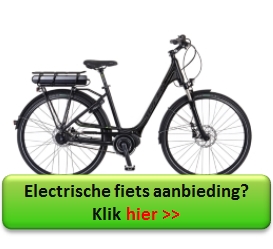 Elektrische fiets prijzenMet een elektrische fiets wordt het fietsen weer leuk en wordt je conditie beter op een leuke manier. Vergelijk de prijzen van onze favoriete shops die snel, gratis leveren en ze echt op voorraad hebben: